Publicado en Madrid  el 27/11/2019 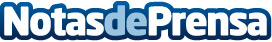 Montes de Galicia se sitúa entre los 10 mejores restaurantes de EspañaLos Montes de Galicia ha logrado alzarse otra vez como uno de los diez mejores restaurantes de España, según los premios Traveller´s Choice 2019. En la actualidad, ocupa el puesto número 2 entre los mejores restaurantes de Madrid y en la especialidad de gallegos, el primero, según Tripadvisor. Situado en el corazón del Barrio de Salamanca, Los Montes de Galicia ofrece la mejor cocina atlántica que se reinventa a diario entre las tradicionales recetas del norte y lo más vanguardista de la nouvelle cuisineDatos de contacto:Montes de Galicia918 763 496Nota de prensa publicada en: https://www.notasdeprensa.es/montes-de-galicia-se-situa-entre-los-10 Categorias: Gastronomía Sociedad Madrid Entretenimiento Restauración Premios http://www.notasdeprensa.es